Lesson 9: My Own FlagLet’s design our own flag.Warm-up: Notice and WonderWhat do you notice? What do you wonder?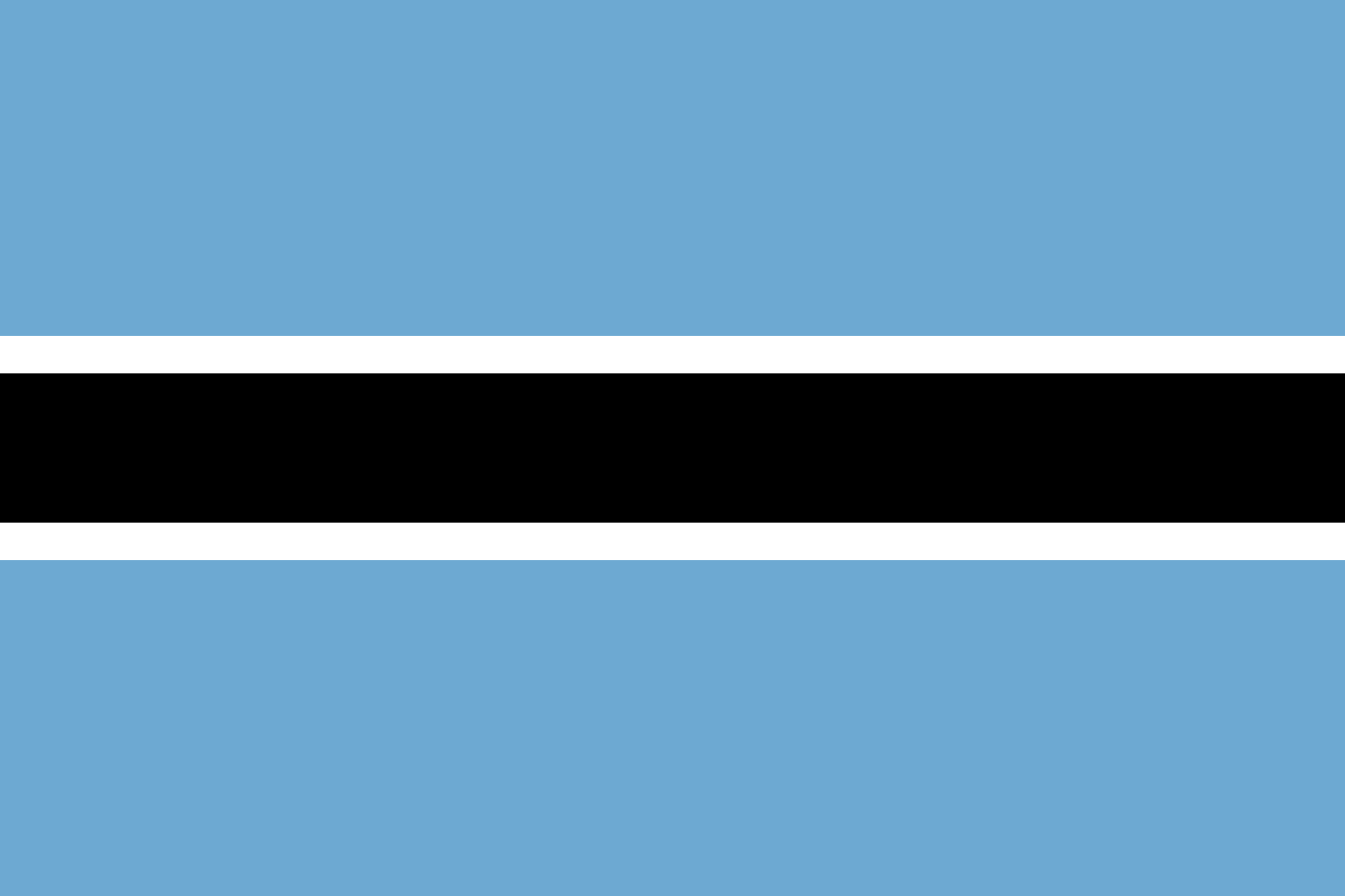 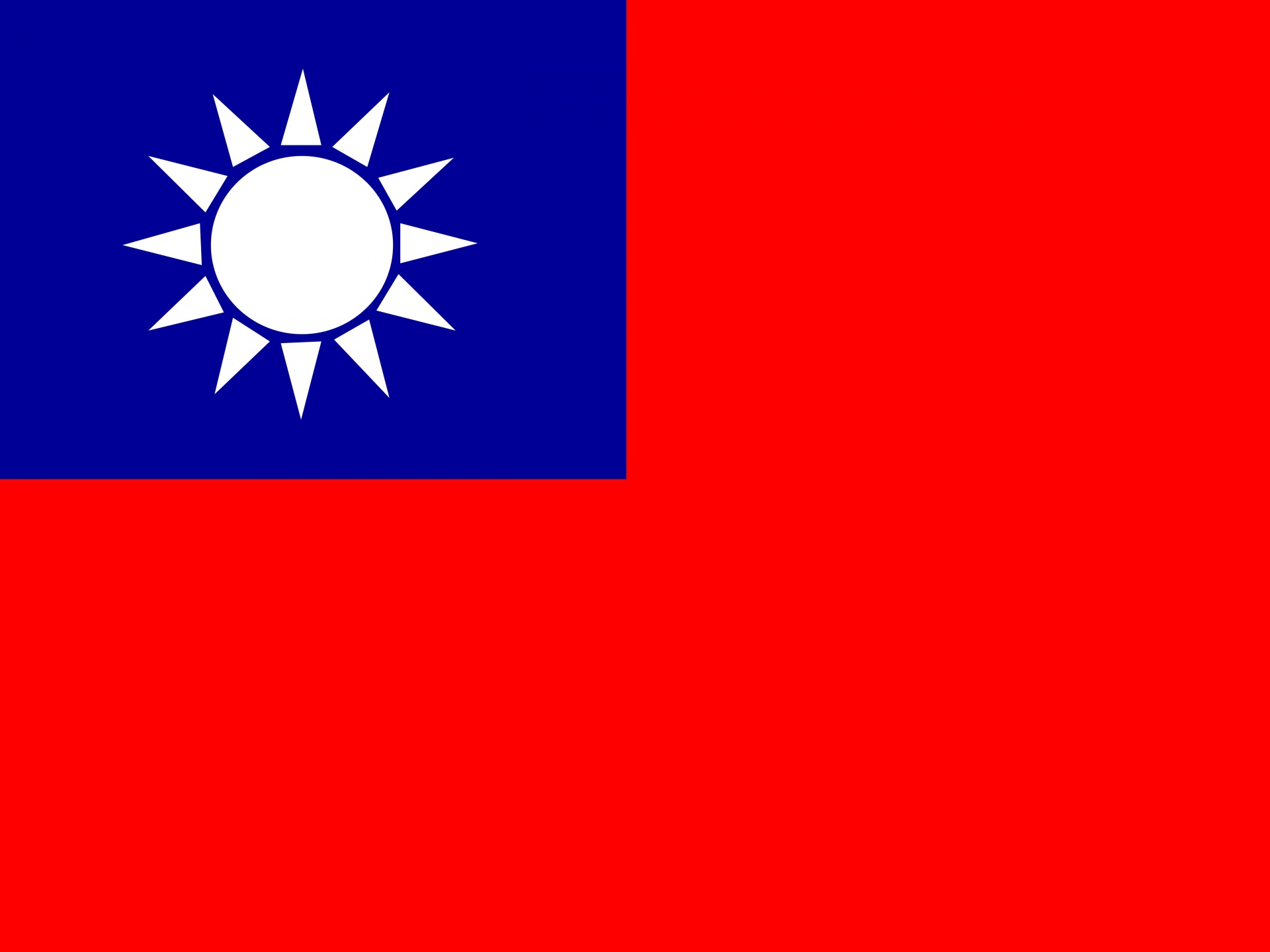 9.1: Principles of Flag DesignYour teacher will assign you a principle of flag design. With your partner, discuss what the principle means. Why is the principle important for flag design?Principles of Good Flag DesignKeep It SimpleUse Meaningful SymbolismUse 2 to 3 Basic ColorsNo Lettering or SealsBe Distinctive or Be RelatedFor each flag from the warm up, explain or show how the flag represents the principles of flag design.a.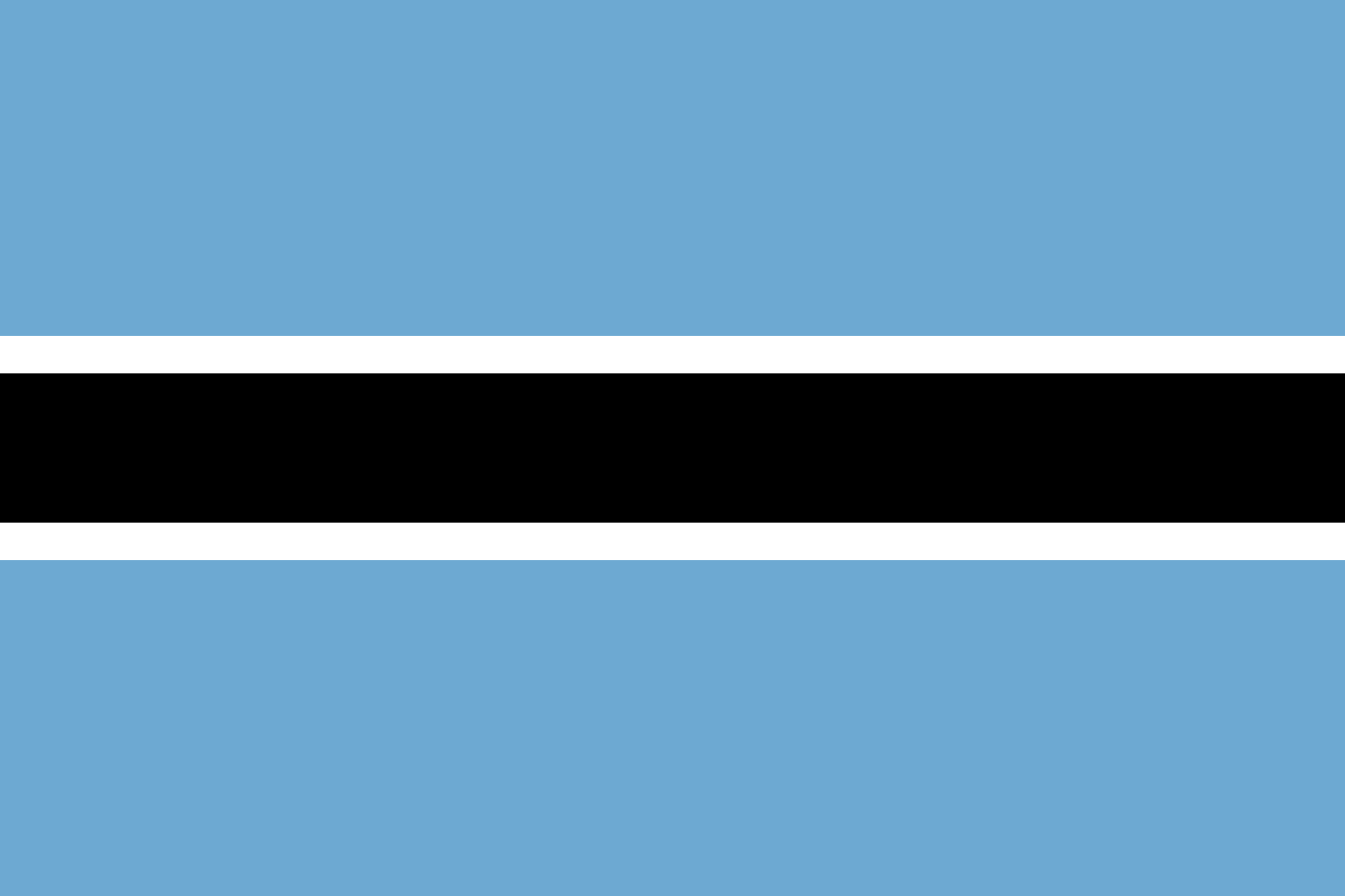 b.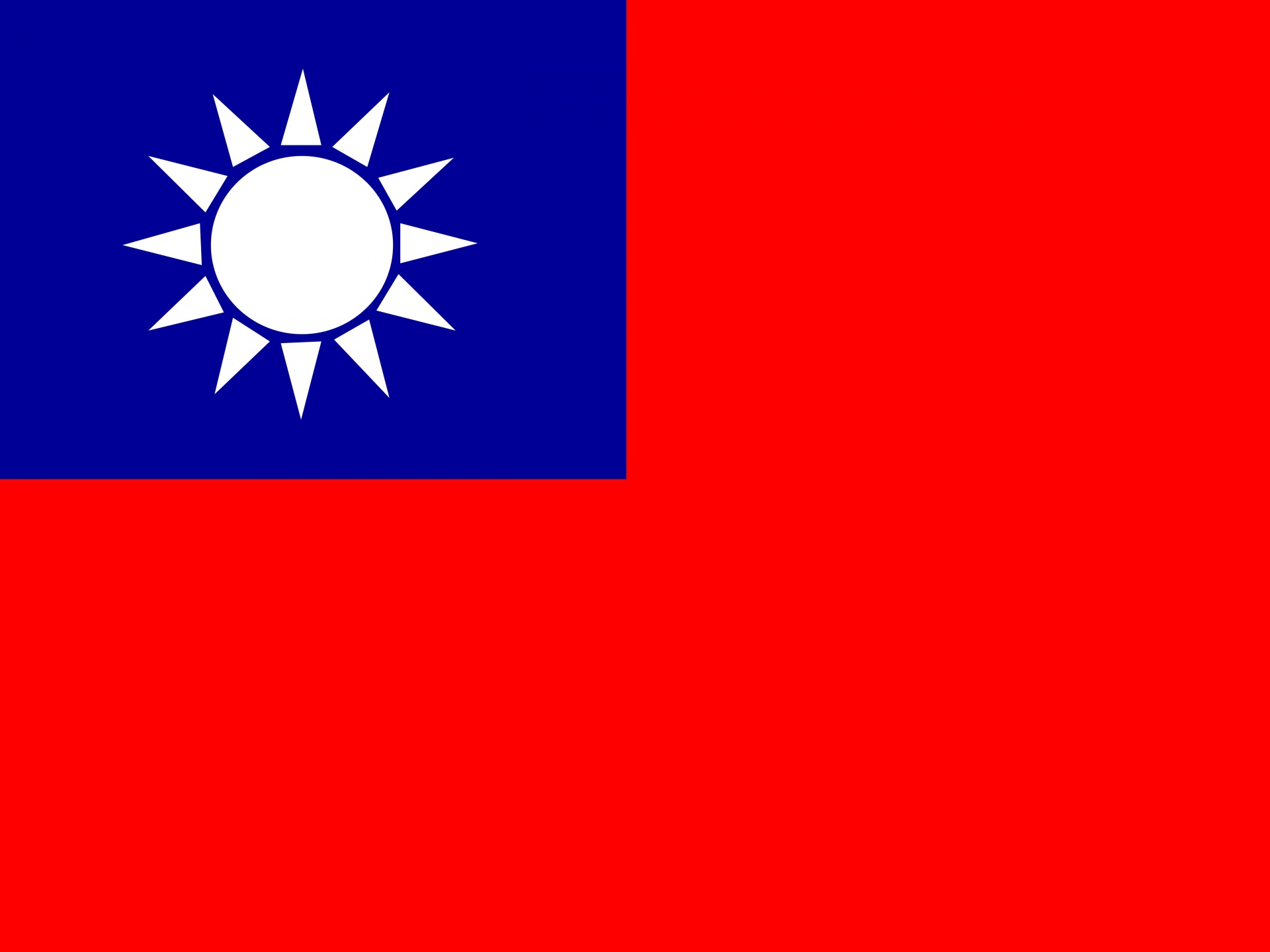 9.2: My FlagDesign your flag.Imagine you are making your flag with fabric. About how much of each color fabric will you need in square inches?Switch flags with a partner.Describe the meaning of each symbol and color you used.How do you see each of the design principles in your partner’s flag?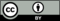 © CC BY 2021 Illustrative Mathematics®